Liceo Los Almendros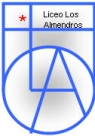        MatemáticaProf.: Rosa GutiérrezGuía Ejercicios Tema: Sistema de Ecuaciones de 2x2 Objetivo: Resolver los sistemas de ecuaciones de 2 x 2 utilizando el método de reducciónI) Resuelva los siguientes sistemas de ecuaciones de ecuaciones de 2x2 mediante el método de reducción:II)  Marque La Alternativa Correcta e indicar el desarrollo del ejercicio:1)  2x  +  3y  =   7  5x  +  2y  = 12  Solución ( 2 , 1 )2)    x  +  3y  =   2  6x  -   2y  = 12    Solución ( 2 , 0 )3)     x  +   y   =   4  -3x  +  5y  = -4  Solución ( 3 , 1 )4)  -3x  +  y  =   4    x  -  3y  = - 12  Solución ( 0 , 4 )5)   5x  +    y  =   17   2x  -  6y   =  - 6  Solución ( 3 , 2)6)   x  -  7y  =   - 15   x  -  2y  =   - 5  Solución ( -1 , 2 )7)  x  +  y  =   10  x  -   y  =     2  Solución ( 6  , 4 )8)   x  +  y  =   -2   x  -   y  =    2  Solución ( 0 , -2 )1) la solución del sistema de ecuaciones   x +  y = 10  x  -  y = 2Es:A) (-6,4 )B) (-4,-6)C) (6,-4 )D) (6 ,4 )E) N.A2) la solución del sistema de ecuaciones         2x + y = 7          x  -  y = 2Es:A) (1,3 )B) (-1,3)C) (3,1 )D) (-3,1)E) N.A3) El valor de  “x” en el sistema es:   3x   -  y  = 5  2x  -  3y = 8     (1,-2) 1 2-1-2 4) El valor de  “y” en el sistema es:   x   -  y  = -9  x  +  y  =  1     (4 ,-5) - 5 - 4   5(-4 , 5)5) ) El par ordenado (3,2) es solución del (de los) sistema(s): I)  2x + 4y = 14    3x -  2y = 5II)    x  -    y = 1       3x -  8y = -7 III)  3x + y   =  11        5x + 2y =  20 A) Sólo I B) Sólo I y II C) Sólo I y III D) Sólo II y III E)  I, II y III 6) Con respecto a las soluciones del sistema  3x   -  y  =  -7  5x  + 3 y = -7       se puede afirmar que:En el primer CuadranteEn el segundo CuadranteEn el tercer CuadranteEn el cuarto CuadranteSe encuentra en uno de los ejes7) Dado el sistema   2x + 3y = 10                               - x +  y = 0 el valor de -3x  es  igual a :A)   -3 B)    2 C)    4 D)   -6 E)  - 1 8) Si    7x +  y =  4            2x −  y = -4         entonces 8y = A)  0 B)  4 C)  12 D)  32 E)  -4 9) Dado el sistema   2x + 3y = -5                                 x + 4y = -10 el valor de   x – y    es A)  2 B) -3 C) -5 D) -1 E)  5 10) Si   x +  y  =   1            x −   y = -11         entonces XY = A) -30 B)  30 C)    1 D) - 1 E) (-5 , 6) 